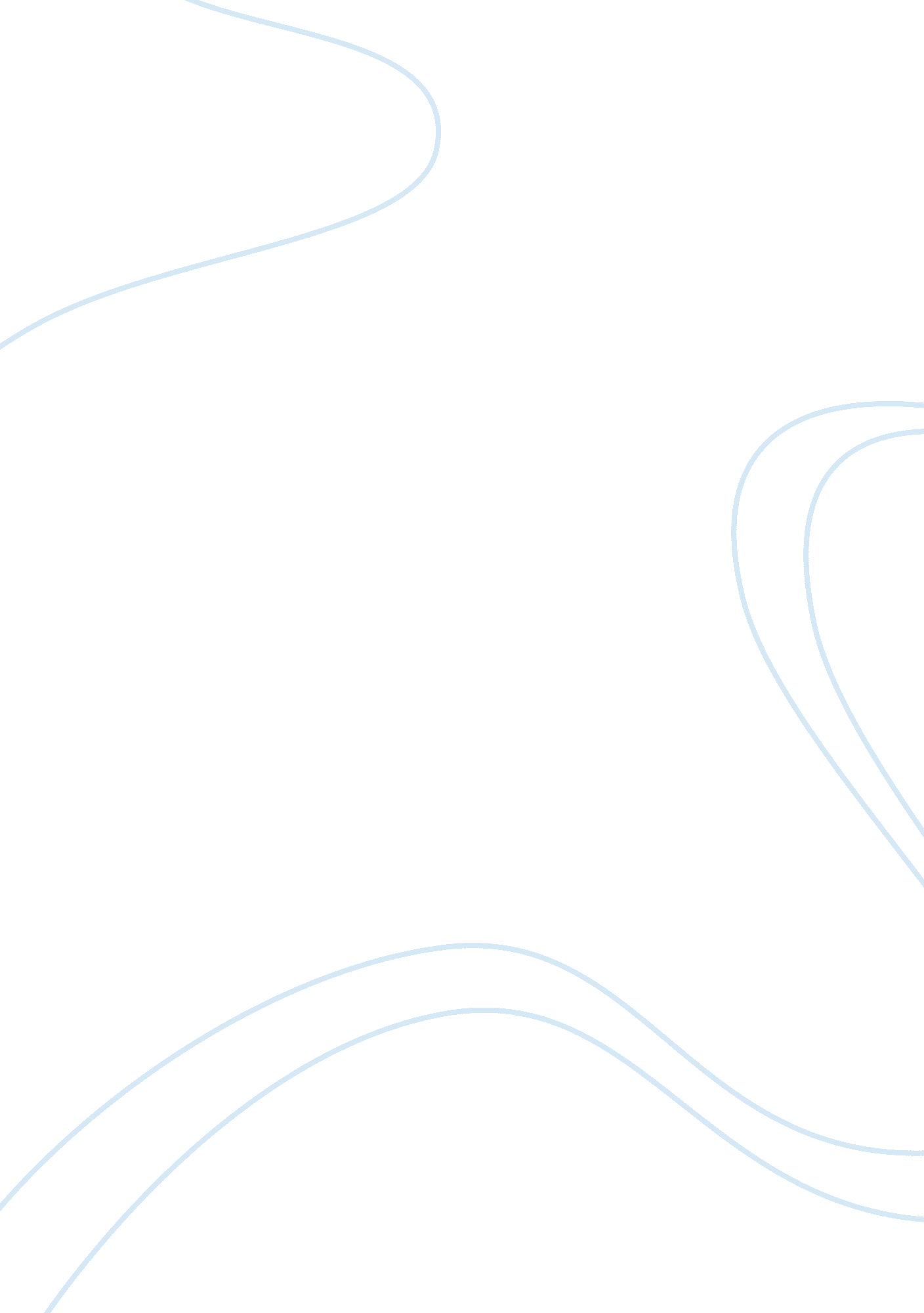 Allah’s miracles in quranReligion, Islam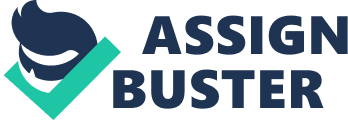 Fourteen centuries ago, Allah sent down the Qur'an. This book of guidance and wisdom calls man to the truth and instructs all human beings to adhere to the values which this mighty revelation contains. From the day of its revelation to the Day of Judgement, this last divine book will remain as the sole guide for humanity. The book of Allah states, " But it is nothing less than a Reminder to all the worlds. (Qur'an, ) Ever since the Qur'an was revealed, it has possessed an easily understandable language and tone, accessible to all people and in all times. Allah tells us of this style in the Qur'an: " We have made the Qur'an easy to remember... (Qur'an,) The perfection of the literary language of the Qur'an, the incomparable features of its style and the superior wisdom contained within it are some of the definitive proofs that it represents the word of our lord. Ever since the dawn of human life on this planet, Man has always sought to understand Nature, his own place in the scheme of Creation and the purpose of Life itself. In this quest for Truth, pning many centuries and diverse civilizations, organized religion has shaped human life and determined to a large extent, the course of history. While some religions have een based on books, claimed by their adherents to be divinely inspired, others have relied solely on human experience. A1-Qur'aan, the main source of the Islamic faith, is a book believed by Muslims, to be of completely Divine origin. Muslims also believe that it contains guidance for all mankind. Since the message of the Qur'aan is believed to be for all times, it should be relevant to every age. Does the Qur'aan pass this test? In this booklet, I intend to give an objective analysis of the Muslim belief regarding the Divine origin of the Qur'aan, in the light of established scientific discoveries. Allah's miracles in QUran By maown786 